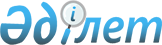 О разработке проекта государственного бюджета на 2000 годПостановление Правительства Республики Казахстан от 27 мая 1999 года № 655

      В целях разработки проекта государственного бюджета на 2000 год, а также в соответствии с Законом Республики Казахстан от 1 апреля 1999 года "О бюджетной системе" Z990357_ и Указом Президента Республики Казахстан от 20 апреля 1999 года № 116 U990116_ "О подготовке проекта республиканского бюджета на 2000 год" Правительство Республики Казахстан постановляет: 

      1. Утвердить прилагаемый План-график работы Бюджетной комиссии по формированию проекта республиканского бюджета на 2000 год (далее - Бюджетная комиссия). 

      2. Министерству финансов Республики Казахстан: 

      1) внести на рассмотрение Бюджетной комиссии: 

      до 1 июня 1999 года перечень администраторов республиканских бюджетных программ; 

      до 1 июня 1999 года предложения по определению перечня республиканских бюджетных программ; 

      до 1 июня 1999 года оценку на 1999 год и прогноз на 2000 год в территориальном разрезе: 

      поступлений от приватизации объектов республиканской и коммунальной собственности; 

      поступлений дивидендов на пакет акций, являющихся государственной собственностью; 

      до 11 июня 1999 года по согласованию с Министерством государственных доходов Республики Казахстан прогноз поступлений в 2000 году в республиканский и местные бюджеты; 

      до 16 июня 1999 года предложения по определению перечня объектов республиканской и коммунальной собственности, подлежащих приватизации в 2000 году; 

      до 16 июня 1999 года лимиты расходов республиканского бюджета по функциональным группам и администраторам республиканских бюджетных программ; 

      до 21 июня 1999 года предложения по лимиту правительственного долга, лимиту предоставления правительственных гарантий Республики Казахстан на 2000 год; 

      до 30 июня 1999 года предложения по совокупному лимиту заимствования местными исполнительными органами, совокупному лимиту долга местных исполнительных органов на 2000 год; 

      до 5 июля 1999 года лимиты расходов по особо важным местным бюджетным программам; 

      до 27 июля 1999 года уточненный перечень республиканских бюджетных программ с объемами расходов республиканского бюджета на 2000 год по функциональным группам и администраторам республиканских бюджетных программ; 

      до 1 сентября 1999 года уточненные проекты доходной части местных бюджетов и объемы расходов по особо важным местным бюджетным программам; 

      2) до 21 июня 1999 года довести до администраторов республиканских бюджетных программ лимиты расходов республиканского бюджета на 2000 год по функциональным группам и формы бюджетной заявки, обоснований и расчетов; 

      3) по согласованию с Бюджетной комиссией до 10 сентября 1999 года внести в Правительство Республики Казахстан проект Закона Республики Казахстан "О республиканском бюджете на 2000 год". 

      3. Для подготовки предложений, направляемых на рассмотрение Бюджетной комиссии, представить в Министерство финансов Республики Казахстан: 

      1) Министерствам, агентствам, иным центральным государственным органам: 

      до 1 июля 1999 года предложения по перечню особо важных местных бюджетных программ; 

      2) Министерству энергетики, индустрии и торговли Республики Казахстан: 

      до 1 июня 1999 года оценку на 1999 год и прогноз на 2000 год: 

      производства важнейших видов продукции в натуральном и денежном выражении, в территориальном разрезе, по номенклатуре, согласованной с Министерством финансов Республики Казахстан, с одновременным представлением его Министерству государственных доходов Республики Казахстан; 

      предложения об оптимизации количества государственных предприятий, в отношении которых государственные органы осуществляют функции субъекта права государственной собственности; 

      до 5 июня 1999 года прогноз на 2000 год импорта и экспорта товаров и услуг по странам, видам расчетов и группам товаров, с одновременным представлением его Министерству государственных доходов Республики Казахстан; 

      3) Агентству Республики Казахстан по регулированию естественных монополий и защите конкуренции: 

      до 10 июня 1999 года прогноз на 2000 год уровня цен и тарифов на электроэнергию, отопление и прочие коммунальные услуги в территориальном разрезе, а также по группам потребителей с одновременным доведением его до министерств, агентств и иных центральных исполнительных органов; 

      4) Министерству труда и социальной защиты населения Республики Казахстан: 

      до 5 июня 1999 года предложения по установлению на 2000 год месячных размеров расчетного показателя, минимальных заработной платы и пенсии; 

      до 5 июня 1999 года прогноз расходов на выплату пенсий, государственных социальных пособий, государственных специальных пособий на 2000 год с обоснованиями и расчетами; 

      5) Агентству Республики Казахстан по миграции и демографии до 10 июня 1999 года проект квоты иммиграции на 2000 год; 

      6) Национальному Банку Республики Казахстан (по согласованию): 

      до 1 июня 1999 года оценку на 1999 год и прогноз на 2000 год сведений о покупке физическими лицами наличной иностранной валюты в территориальном разрезе и сведений о выдаче наличных денежных средств организациям и предприятиям на выплату заработной платы в территориальном разрезе с одновременным представлением его Министерству государственных доходов Республики Казахстан;      7) Министерству юстиции Республики Казахстан:     до 1 июня 1999 года показатели в территориальном разрезе за 1998 год, оценку на 1999 год и прогноз на 2000 год с одновременным представлением его Министерству государственных доходов Республики Казахстан;     количества нотариальных контор;     сумм государственной пошлины по нотариальным конторам;     сумм государственной пошлины по регистрации записей актов гражданского состояния;     количества судов;     количества организаций, осуществляющих регистрацию записей актов гражданского состояния;     сумм государственной пошлины по судам;     8) Министерству государственных доходов Республики Казахстан:     до 3 июня 1999 года за 1998 год и 5 месяцев 1999 года в территориальном разрезе:     сводные данные по декларациям за 1998 год согласно приложению 1; 

       суммы начисленного и уплаченного подоходного налога с юридических лиц и налога на добавленную стоимость на товары внутреннего производства; 

      начисленные и уплаченные суммы, суммы недоимки и переплаты подоходного налога с юридических и физических лиц, налога на добавленную стоимость по крупным налогоплательщикам, по которым ведется мониторинг; 

      суммы недоимки по налогам; 

      суммы налога на добавленную стоимость, причитающуюся к возмещению по "нулевой" ставке и возмещенную сумму; 

      количество частных предпринимателей, работающих по патентам; 

      количество частных предпринимателей, работающих по свидетельствам; 

      количество крестьянских (фермерских) хозяйств, работающих по патентам; 

      количество крестьянских (фермерских) хозяйств, работающих по свидетельствам; 

      средний размер стоимости патента, свидетельства; 

      сведения о производственных мощностях, фактическом производстве за 1998 год, оценку на 1999 год и прогноз на 2000 год по предприятиям, производящим алкогольную продукцию и этиловый спирт; 

      до 1 июля 1999 года предложения по усилению финансовой дисциплины в части: 

      увеличения ответственности первых руководителей государственных учреждений и предприятий, получивших кредиты из республиканского бюджета (в том числе под гарантии Правительства Республики Казахстан), за целевое использование выделяемых средств из республиканского бюджета; 

      администрирования налогов и иных платежей в государственный бюджет; 

      9) Национальной комиссии Республики Казахстан по ценным бумагам (по согласованию) до 1 июня 1999 года расчеты по размерам сбора за регистрацию эмиссии ценных бумаг, предполагаемым в 2000 году в территориальном разрезе с одновременным представлением Министерству государственных доходов Республики Казахстан; 

      10) Агентству Республики Казахстан по экономическому планированию: 

      до 10 июня 1999 года проект Программы государственных инвестиций на 2000-2002 годы; 

      до 10 июня 1999 года совместно с Министерством здравоохранения, образования и спорта Республики Казахстан и Министерством науки и высшего образования Республики Казахстан потребность на 2000-2001 учебный год в подготовке кадров с высшим и средним специальным образованием на основе государственного заказа в разрезе специальностей, с учетом специфики регионов; 

      11) Министерству сельского хозяйства Республики Казахстан: 

      до 1 июня 1999 года: 

      график погашения основного долга по лизинговым платежам за поставленную сельхозтоваропроизводителям продукцию машиностроения; 

      данные в территориальном разрезе об оценке на 1999 год и прогнозе на 2000 год с одновременным представлением Министерству государственных доходов Республики Казахстан: 

      по расчету платы за древесину, отпускаемую на корню; 

      о наличии земель по категориям, ее оценки в баллах - бонитетах; 

      об объеме лимита забора воды по потребителям; 

      о поступлении средств от продажи земли и права постоянного землепользования, аренды земельных участков, платы за пользование животным миром; 

      12) Министерству здравоохранения, образования и спорта Республики Казахстан: 

      до 1 июня 1999 года совместно с Министерством науки и высшего образования Республики Казахстан обоснования и расчеты по нормативам финансирования расходов в расчете на одного обучающегося, воспитанника по каждому виду и типу организации образования; 

      до 5 июня 1999 года: 

      расчеты по определению подушевого норматива финансирования амбулаторно- поликлинических организаций сельской местности в разрезе областей; 

      13) Министерству природных ресурсов и охраны окружающей среды Республики Казахстан с одновременным представлением Министерству государственных доходов Республики Казахстан: 

      1 июня 1999 года оценку на 1999 год и прогноз на 2000 год в территориальном разрезе: 

      поступлений платежей за загрязнение окружающей среды и штрафов, исков за нарушение природоохранного законодательства; 

      платы за предоставление в пользование информации о недрах; 

      14) Министерству внутренних дел Республики Казахстан до 1 июня 1999 года сведения о наличии транспортных средств юридических и физических лиц в территориальном разрезе по установленной форме согласно приложению 2 с одновременным представлением Министерству государственных доходов Республики Казахстан; 

      15) Агентству Республики Казахстан по статистике до 1 июня 1999 года: 

      сведения о наличии, движении и выбытии стоимости основных средств (в том числе автотранспортных) юридических лиц в разрезе отраслей экономики и территориальном разрезе; 

      численность сельского населения в территориальном разрезе; 

      16) Министерству иностранных дел Республики Казахстан: 

      до 1 июня 1999 года обоснованные расчеты поступлений за счет оказания консульских услуг в 2000 году по дипломатическим представительствам и консульским учреждениям Республики Казахстан с одновременным представлением Министерству государственных доходов Республики Казахстан; 

      до 1 июня 1999 года по согласованию с соответствующими государственными органами Российской Федерации предложения по обеспечению поступления арендной платы за эксплуатацию объектов комплекса "Байконур" с участием заинтересованных государственных органов Республики Казахстан с одновременным представлением Министерству государственных доходов Республики Казахстан; 

      до 10 июня 1999 года перечень международных организаций, членом которых является Республика Казахстан, с приложением обоснованных расчетов затрат, необходимых для уплаты членских взносов; 

      17) Министерству транспорта, коммуникаций и туризма Республики Казахстан: 

      до 1 июня 1999 года оценку на 1999 год и прогноз на 2000 год в территориальном разрезе: 

      платы за использование радиочастотного ресурса с одновременным представлением Министерству государственных доходов Республики Казахстан; 

      платы за использование государственных судоходных путей с одновременным представлением Министерству государственных доходов Республики Казахстан; 

      сбора за проезд автотранспортных средств по территории Республики Казахстан с одновременным представлением Министерству государственных доходов Республики Казахстан; 

      до 1 июня 1999 года сведения о наличии транспортных средств юридических и физических лиц в территориальном разрезе по установленной форме согласно приложению 3 с одновременным представлением Министерству государственных доходов Республики Казахстан; 

      до 5 июня 1999 года по согласованию с Агентством Республики Казахстан по экономическому планированию, Агентством Республики Казахстан по регулированию естественных монополий и защите конкуренции прогноз на 2000 год уровня цен и тарифов на услуги связи, грузовые и пассажирские перевозки по видам транспорта в территориальном разрезе, а также по группам потребителей с одновременным доведением его до министерств, агентств и иных центральных государственных органов; 

      18) Акимам областей и городов Астаны и Алматы (по согласованию), ЗАО "Фонд развития малого предпринимательства", РГП "Реабилитационный фонд", ЗАО "Эксимбанк Казахстан", ЗАО "БанкТуранАлем", ОАО "Народный сберегательный Банк Казахстана", АООТ "Цеснабанк", ОАО "Казкоммерцбанк", ЗАО "Алматинский торгово-финансовый банк", ОАО "Казагропромбанк", АО "Нурбанк", ОАО "Банк Центркредит", ОАО "Семипалатинский городской акционерный банк", ЗАО "Фонд финансовой поддержки сельского хозяйства" (по согласованию) до 1 июня 1999 года данные о погашении в 2000 году сумм основного долга и вознаграждения (интереса) по кредитам, выданным юридическим и физическим лицам за счет средств республиканского и местных бюджетов в рамках заключенных договоров с одновременным представлением Министерству государственных доходов Республики Казахстан; 

      19) Акимам областей, городов Алматы и Астаны (по согласованию): 

      до 1 июня 1999 года сведения за 1998 год, оценку на 1999 год и прогноз на 2000 год: 

      численности работающих, среднемесячной заработной плате, фонду заработной платы, учитываемых в макроэкономическом сценарии области (города) с одновременным представлением Министерству государственных доходов Республики Казахстан; 

      количества и площади функционирующих рынков, автостоянок, автозаправочных станций с одновременным представлением Министерству государственных доходов Республики Казахстан; 

      перечня объектов коммунальной собственности, подлежащих приватизации и сдаваемых в аренду, среднюю стоимость арендуемого помещения с одновременным представлением Министерству государственных доходов Республики Казахстан; 

      до 5 июня 1999 года данные о действующем по состоянию на 1 мая 1999 года портфеле привлеченных ими займов (перечень займов, финансовые условия и характеристики, фактическое состояние, обслуживание и погашение, графики погашения, копии кредитных соглашений); 

      20) Агентству Республики Казахстан по государственным закупкам до 1 июня 1999 года прогноз поступлений в республиканский и местные бюджеты от проведения государственных закупок, организуемых государственными учреждениями; 

      21) Совету по организации и проведению национальной лотереи Республики Казахстан до 1 июня 1999 года оценку на 1999 год и прогноз на 2000 год суммы дохода от проведения национальной лотереи с одновременным представлением Министерству государственных доходов Республики Казахстан. 

      4. Центральным исполнительным органам - администраторам республиканских бюджетных программ представить Министерству финансов Республики Казахстан: 

      до 1 июня 1999 года данные по предполагаемым видам получаемых ими целевых официальных трансфертов (грантов) за счет внешних источников; 

      до 1 июня 1999 года объем поступлений от реализации услуг, предоставляемых подведомственными государственными учреждениями; 

      до 10 июля 1999 года представить бюджетные заявки с обоснованиями и расчетами по формам, установленным Министерством финансов Республики Казахстан; 

      до 10 июля 1999 года предложения по отмене или приостановлению действия, поэтапному введению в действие нормативных правовых актов, исполнение которых в 2000 году может вызвать дополнительное расходование средств республиканского и местных бюджетов на мероприятия, не обеспеченные реальными источниками финансирования. 

      5. Контроль за исполнение настоящего постановления возложить на Заместителя Премьер-Министра - Министра финансов Республики Казахстан Джандосова У.А. 

      6. Настоящее постановление вступает в силу со дня подписания. 

 

     Премьер-Министр     Республики Казахстан      

                                                 Утвержден                                         Постановлением Правительства                                             Республики Казахстан                                          от 27 мая 1999 года № 655 



 

                         План-график работы                Бюджетной комиссии по формированию         проекта республиканского бюджета на 2000 год______________________________________________________________________   Дата    |    Перечень рассматриваемых вопросов   |   Участвующие              |                                        | государственные           |                                        |     органы    ___________|________________________________________|_________________  1.06.99    Перечень государственных учреждений-     Минфин, Нацбанк             администраторов республиканских         (по согласованию),             бюджетных программ                       Агентство по             Перечень программ, финансирование        экономическому             которых предлагается осуществить в       планированию,             2000 году                                Агентство по                                                       инвестициям,                                                       Агентство по                                                       стратегическому                                                      планированию и                                                      реформам (по                                                      согласованию)  7.06.99    Основные макроэкономические показатели   Минфин, Агентство              на 2000 год                              по экономическому             Уровень инфляции, обменного курса тенге  планированию,             и официальной ставки рефинансирования    Нацбанк             на 2000 год                              (по согласованию)             Программа государственных инвестиций 11.06.99    Объемы доходов, получаемых официальных   Минфин,              трансфертов, погашения основного долга   Мингосдоходов,             по ранее выданным кредитам из            Нацбанк (по             республиканского бюджета                 согласованию),             Минимальные размеры месячной             Агентство по             заработной платы, пенсии и месячного     экономическому             расчетного показателя.                   планированию,             Лимит кредитования местных               Минтрудсоцзащиты              исполнительных органов.             Суммы погашения и обслуживания займов,             ранее полученных под государственные             гарантии Республики Казахстан.             Поступления в 2000 году в              республиканский и местный бюджеты 16.06.99    Перечень объектов республиканской и           Минфин             коммунальной собственности, подлежащих              приватизации в 2000 году             Лимиты расходов республиканского              бюджета по функциональным группам и             и администраторам республиканских             бюджетных программ с указанием форм             финансирования 21.06.99    Лимит правительственного долга.               Минфин             Лимит предоставления правительственных             гарантий Республики Казахстан 30.06.99    Совокупный лимит заимствования местными       Минфин             исполнительными органами на 2000 год             Совокупный лимит долга местных             исполнительных органов на 2000 год  5.07.99    Лимиты расходов по особо важным местным       Минфин              бюджетным программам 27.07.99    Уточненный перечень республиканских           Минфин             бюджетных программ с объемами расходов             республиканского бюджета на 2000 год             по функциональным группам и              администраторам республиканских             бюджетных программ 1-25.08.99   Рассмотрение проектов финансирования      Государственные                  в 2000 году республиканских бюджетных       учреждения-             программ с государственными               администраторы             учреждениями-администраторами              программ             республиканских бюджетных программ 1.09.99     Проекты доходной части местных бюджетов   Минфин, Минздрав,             и лимиты расходов по особо важным         образования и              местным программам                        спорта10.09.99     Проект Закона "О республиканском бюджете  Минфин, Минюст             на 2000 год"

                                                   Приложение 1                                         к постановлению Правительства                                             Республики Казахстан                                           от 27 мая 1999 года № 655 



 

                     Показатели по декларации         о совокупном годовом доходе и произведенных вычетах                    за 1998 год по области                                                       тыс.тенге______________________________________________________________________ №  |         Наименование показателей                |  за 1998 г.      п/п !         в территориальном разрезе               |____|_________________________________________________|_______________ 1    Совокупный годовой доход после корректировки,      по строке 18 2    Вычеты - всего, по строке 31 3    Налогооблагаемый доход, по строке 32    4    Убытки от предпринимательской деятельности,      перенесенные согласно статье 27 5    Доходы, освобожденные от налогообложения       согласно статье 34, по строке 34 6    Налогооблагаемый доход с учетом переносимых      убытков и представляемых льгот, по строке 35 7.   Всего начислено налога, по строке 36

                                                  Приложение 2                                          к постановлению Правительства                                               Республики Казахстан                                          от 27 мая 1999 года № 655

                                                            Форма 1                               Сведения                     о наличии транспортных средств                           юридических лиц______________________________________________________________________                       :             Легковые автомобили   Наименование        :    с объемом двигателя до 1100 куб.см     области           :______________________________________________                             :  до 6 лет   :  свыше 6 лет,   : свыше 6 лет                       :             :  страны СНГ     :  иномарки            _______________________:_____________:_________________:______________  Акмолинская                                                                 Актюбинская  Алматинская  Атырауская  В-Казахстанская  Жамбылская  З-Казахстанская  Карагандинская  Кызылординская  Костанайская  Мангистауская  Павлодарская  С-Казахстанская  Ю-Казахстанская  г. Астана  г. Алматы  ИТОГО  продолжение таблицы______________________________________________________________________ с объемом двигателя от 1100 до    : с объемом двигателя  от 1500 до 1500 куб.см                       : 2000 куб.см___________________________________:_________________________________до 6 лет:свыше 6 лет,: свыше 6 лет,: до 6 лет: свыше 6 лет:свыше 6 лет        :страны СНГ  :  иномарки   :         : страны СНГ : иномарки________:____________:_____________:_________:____________:___________  продолжение таблицы______________________________________________________________________с объемом двигателя от 2000        : с объемом двигателя от 3000до 3000 куб.см                     : до 4000 куб.см___________________________________:__________________________________до 6 лет:свыше 6 лет,: свыше 6 лет,:до 6 лет :свыше 6 лет,:свыше 6 лет,        :страны СНГ  : иномарки    :         :страны СНГ  : иномарки________:____________:_____________:_________:____________:___________ продолжение таблицы_____________________    свыше 4000       :     куб. см         :_____________________:Примечание: По маркам автотранспортных средств следует указать             количество транспортных средств, освобождаемых от            уплаты налога по ст. 129 налогового законодательства                                                             Форма 2                                  Сведения                      о наличии транспортных средств                             юридических лиц______________________________________________________________________    Наименование         :      грузовые грузоподъемностью      области            :____________________________________________                         : до 1,5 тонн :от 1,5 до 5    : свыше 5 тонн                         :             :      тонн     :_________________________:_____________:_______________:______________   Акмолинская   Актюбинская   Алматинская   Атырауская   В-Казахстанская   Жамбылская   З-Казахстанская   Карагандинская   Кызылординская   Костанайская   Мангистауская   Павлодарская   С-Казахстанская   Ю-Казахстанская   г. Астана   г. Алматы   ИТОГО   продолжение таблицы             ______________________________________________________________________            автобусы                           :   мотоциклы,_______________________________________________:   мотороллеры, до 12       : от 12 до 25    :   свыше 25     :   мотосани, посадочных  : посадочных     :  посадочных    :   маломерные суда мест        : мест           :  мест          :   (мощность двигателя              :                :                :   55 квт)_____________:________________:________________:______________________                                                      форма 3                                                 Сведения                     о наличии транспортных средств                           физических лиц______________________________________________________________________                       :             Легковые автомобили   Наименование        :    с объемом двигателя до 1100 куб.см     области           :______________________________________________                             :  до 6 лет   :  свыше 6 лет,   : свыше 6 лет,                       :             :  страны СНГ     :  иномарки            _______________________:_____________:_________________:______________  Акмолинская                                                                 Актюбинская  Алматинская  Атырауская  В-Казахстанская  Жамбылская  З-Казахстанская  Карагандинская  Кызылординская  Костанайская  Мангистауская  Павлодарская  С-Казахстанская  Ю-Казахстанская  г. Астана  г. Алматы  ИТОГО  продолжение таблицы______________________________________________________________________ с объемом двигателя от 1100 до    : с объемом двигателя  от 1500 до 1500 куб.см                       : 2000 куб.см___________________________________:_________________________________до 6 лет:свыше 6 лет,: свыше 6 лет,: до 6 лет: свыше 6 лет,:свыше 6 лет,        :страны СНГ  :  иномарки   :         : страны СНГ  : иномарки________:____________:_____________:_________:____________ :___________  продолжение таблицы______________________________________________________________________с объемом двигателя от 2000         : с объемом двигателя от 3000до 3000 куб.см                      : до 4000 куб.см__________________________________ _:__________________________________до 6 лет:свыше 6 лет,: свыше 6 лет, :до 6 лет :свыше 6 лет, :свыше 6 лет,        :страны СНГ  : иномарки     :         :страны СНГ   : иномарки________:____________:_____________ :_________:____________ :___________ продолжение таблицы_____________________    свыше 4000       :     куб. см         :_____________________:    Примечание: По маркам автотранспортных средств следует указать                 количество транспортных средств, освобождаемых от                уплаты налога по ст. 129 налогового законодательства                                                         Форма 4                               Сведения                                       о наличии транспортных средств                             физических лиц______________________________________________________________________    Наименование         :      грузовые грузоподъемностью:      области            :____________________________________________                         : до 1,5 тонн : от 1,5 до 5   : свыше 5 тонн                         :             :      тонн     :_________________________:_____________:_______________:______________   Акмолинская   Актюбинская   Алматинская   Атырауская   В-Казахстанская   Жамбылская   З-Казахстанская   Карагандинская   Кызылординская   Костанайская   Мангистауская   Павлодарская   С-Казахстанская   Ю-Казахстанская     г. Астана   г. Алматы   ИТОГО   продолжение таблицы             ______________________________________________________________________            автобусы                           :   мотоциклы,_______________________________________________:   мотороллеры, до 12       : от 12 до 25    :   свыше 25     :   мотосани, посадочных  : посадочных     :  посадочных    :   маломерные суда мест        : мест           :  мест          :   (мощность двигателя              :                :                :   55 квт)_____________:________________:________________:______________________

                                                Приложение 3                                       к постановлению Правительства                                           Республики Казахстан                                         от 27 мая 1999 года № 655

                                                       Форма 1                          Сведения                о наличии транспортных средств                       юридических лиц______________________________________________________________________  Наименование   : катера, суда, баржи, яхты мощности двигателей:    области      :____________________________________________________                 : до 160 л.с. :от 160 л.с. до : от 500 до : свыше 1000                 :             :   500 л.с.    :  1000 л.с.: л.с.    _________________:_____________:_______________:__________ :___________      Акмолинская   Актюбинская   Алматинская   Атырауская   В-Казахстанская   Жамбылская   З-Казахстанская   Карагандинская   Кызылординская   Костанайская   Мангистауская   Павлодарская   С-Казахстанская   Ю-Казахстанская     г. Астана   г. Алматы   ИТОГО   продолжение таблицы______________________________________________________________________     летательные аппараты,          :     летательные аппараты,  приобретенные до 1. 04. 99 г.     :  приобретенные после 1. 04. 99 г.____________________________________:_________________________________до 5 лет   : от 5 до 15 :свыше 15 лет: до 5 лет  :от 5 до 15 :свыше 15эксплутации:    лет     :            :эксплутации:   лет     :  лет__________ :____________:____________:__________ :___________:__________                                                             Форма 2                               Сведения                    о наличии транспортных средств                             физических лиц______________________________________________________________________  Наименование   : катера, суда, баржи, яхты мощности двигателей:    области      :____________________________________________________                 : до 160 л.с. :от 160 л.с. до : от 500 до : свыше 1000                 :             :   500 л.с.    :  1000 л.с.:  л.с.    _________________:_____________:_______________:__________ :___________      Акмолинская   Актюбинская   Алматинская   Атырауская   В-Казахстанская   Жамбылская   З-Казахстанская   Карагандинская   Кызылординская   Костанайская   Мангистауская   Павлодарская   С-Казахстанская   Ю-Казахстанская     г. Астана   г. Алматы   ИТОГО   продолжение таблицы______________________________________________________________________     летательные аппараты,            :     летательные аппараты,  приобретенные до 1.04.99 г.         :  приобретенные после 1.04.99 г._________________________________  ___:_________________________________до 5 лет    : от 5 до 15 :свыше 15 лет: до 5 лет  :от 5 до 15 :свыше 15эксплутации.:    лет     :            :эксплутации:   лет     :  лет___________ :____________:____________:__________ :___________:__________      

                                                   Приложение 4                                         к постановлению Правительства                                                Республики Казахстан                                            от 27 мая 1999 г. № 655 



 

                              Справка                  о стоимости оценки недвижимого                   имущества физических лиц                                                     ( тыс.тенге)______________________________________________________________________ № :       Показатели                 :   Факт        :   Прогноз   :                                  :  1998 год     :      на   :                                  :               :    2000 г.___:__________________________________:_______________:_______________ 1   Стоимость недвижимости имущества     физических лиц - Всего            2   Стоимость имущества физических      лиц, занимающихся      предпринимательской деятельностью 3   Стоимость недвижимости, не     используемой в предпринимательской     деятельности         в том числе:     до 1 млн. тенге     от 1 до 2 млн. тенге     от 2 до 3 млн. тенге     от 3 до 4 млн. тенге     от 4 до 5 млн. тенге     от 5 до 6 млн. тенге     от 6 до 7 млн. тенге     от 7 до 8 млн. тенге     от 8 до 9 млн. тенге     от 9 до 10 млн. тенге     10 млн. тенге     свыше 10 млн. тенге 4   Численность категории граждан,     имеющих льготы по      налогообложению     (ст.134 п.2 налог.законод.)      (Специалист: Кушенова Д.)
					© 2012. РГП на ПХВ «Институт законодательства и правовой информации Республики Казахстан» Министерства юстиции Республики Казахстан
				